In Year Application process.If you wish to apply for a place for your child at Dee Point at any time, other than for a Reception September start, this is known as an In Year Application. This is done online athttps://www.cheshirewestandchester.gov.uk/residents/education-and-learning/school-admissions/school-admissions.aspxwhich takes you to this screen: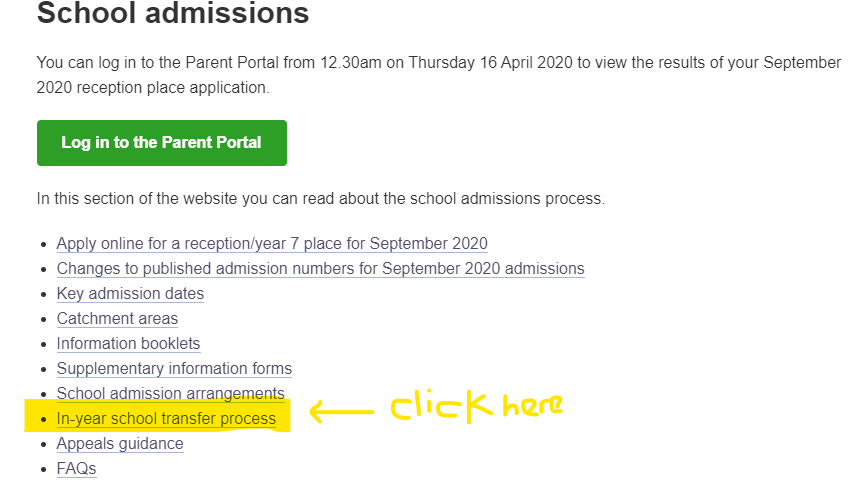 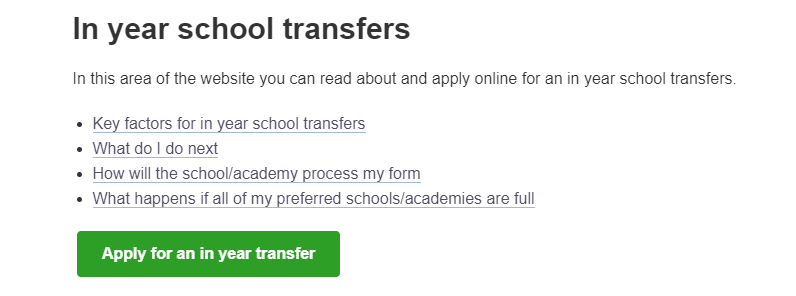 Click the green Apply for an in year transfer box.On the following page you need to create an account- click on the circled area. Then follow instructions on screen.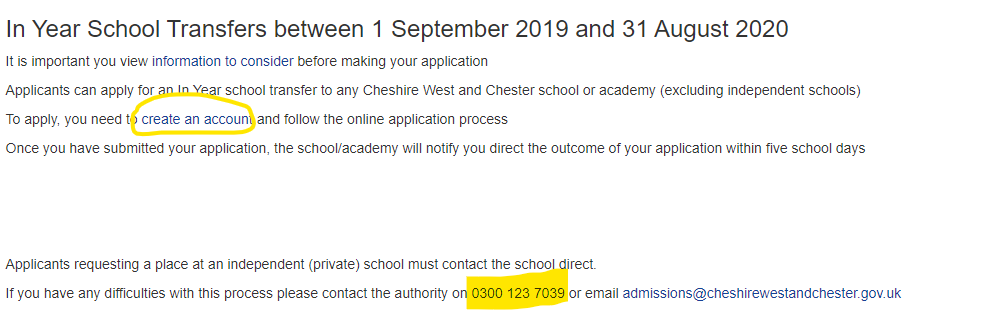 